2023-24冬シーズン山岳スキーツアー　参加申込書　北海道山岳連盟山岳スキー運営委員会2024年3月30日-31日　上記研修会に申し込みします。　　　　　　　　　　　　血液型　　　　　生年月日　　　　　　　　　　住所　〒　　　－　　　　　　　　　　　　　　　　　　　　　　　　　　　　　所属山岳会　　　　　　　　　　　　　　　　　　　　　　　　　　　　　　　　連絡先　TEL　　　　　　　　　　　　　携帯　　　　　　　　　　　　　　　　E-MAIL　　　　　　　　　　　　　　　　　　　　　　　　　　　　　　　　　2日目羊蹄山真狩コース　希望形態（○で囲んで下さい）1.のんびり班（Co900まで）　　2.頑張り班（Co1500まで）　　3.山頂まで行くぞ班　緊急連絡先　氏名　　　　　　　　電話番号　　　　　　　　　続柄　　　　　　　　　連絡　　　　　　　　　　　　　　　　　　　　　　　　　　　　　　　　　　　　　　スマホまたはパソコンから下記フォームにて3月15日までに申し込みください。https://forms.gle/YQ4cHwc36CxU3dMH7申し込みフォームをPC利用で申し込みの方はここをctrlを押しながらクリックして下さい。参加者が5名に満たない場合は中止する可能性があります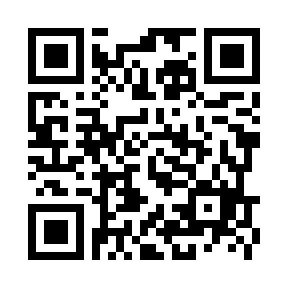 申し込みと同時に参加費の振り込みをお願いします。ゆうちょ銀行　記号19010　普通預金　口座番号23953631なまえ　ホッカイドウサンガクレンメイ他金融機関から　店名九〇八　店番号　908　普通預金　口座番号　2395363　申し訳ありませんが、振り込み手数料はご負担下さいますようお願い致します。